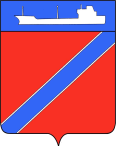 П О С Т А Н О В Л Е Н И ЕАДМИНИСТРАЦИИ ТУАПСИНСКОГО ГОРОДСКОГО ПОСЕЛЕНИЯТУАПСИНСКОГО РАЙОНА              от 04.06.2018                                                                         № 633г. ТуапсеОб утверждении  реестра  муниципальных маршрутов регулярных перевозок на территории города ТуапсеВ целях приведения реестра действующих городских маршрутов пассажирского автотранспорта регулярного сообщения в городе Туапсе в  соответствии  с Федеральным  законом от 13 июля 2015 года № 220-ФЗ «Об организации регулярных перевозок пассажиров и багажа автомобильным транспортом и городским наземным электрическим транспортом в Российской Федерации и о внесении изменений в отдельные законодательные акты Российской Федерации» и  Законом  Краснодарского  края от 7 июля 1999 года                      № 193 – КЗ «О  пассажирских   перевозках  автомобильным   транспортом и городским  наземным электрическим   транспортом     в      Краснодарском    крае», п о с т а н о в л я ю:   1.  Утвердить реестр муниципальных маршрутов  регулярных перевозок на территории города Туапсе, согласно приложению.2. Отделу экономики (Николенко) разместить настоящее постановление на официальном сайте администрации Туапсинского городского поселения в информационно-телекоммуникационной сети "Интернет".          3.   Постановление  администрации  Туапсинского  городского поселения Туапсинского района   от  25  мая  2017  года  № 775  «Об утверждении реестра  муниципальных маршрутов регулярных перевозок на территории города Туапсе»  признать утратившим силу.4. Сектору по документообороту управления делами администрации Туапсинского городского поселения (Кот) обнародовать настоящее постановление в установленном порядке.5.  Контроль за выполнением настоящего постановления возложить на заместителя главы администрации Туапсинского городского поселения Туапсинского района А.А. Аннабаеву.6.  Постановление вступает в силу с 28 июня 2018 года и подлежит официальному обнародованию.Глава Туапсинскогогородского  поселения Туапсинского района                                                                        В.К. Зверев